Отчет за 2022 год управляющего микрорайоном Севрука Николая ПетровичаТерритория:  56 - МКД пос. Управленческий:ул.  Красногвардейская, дома №№ 2, 3, 4, 6, 7, 8, 9;ул. Красноглинское шоссе, дома №№ 1/23, 1/24; ул. Парижской Коммуны, дома №№ 9/8, 11/9, 15, 17, 19, 19А, 21, 22/6, 23, 24, 26/5, 28, 30, 32, 34;ул. Солдатская, дома №№ 4; 10/13, 11, 12, 13, 14/12; ул. Симферопольская, дома №№ 8/22, 10/15, 12/14, 16, 18/11; ул. Сергея Лазо, дома №№ 10, 12, 18, 20;Квартал № 7, дома № № 13, 14, 15, 16, 17, 18, 27, 28;ул. Восьмого Марта, дома  №№ 6 (строение 1-3), 33; ул. Зеленая,  дома №№ 1, 3, 5, 7, 9, 10. А также дома микрорайона  Жигулевские Ворота; СДТ «РОТОР» территория бывшего гипсового карьера; СНТ «Ротор» садовое товарищество;                      СДТ «Сокол», НПО «Труд»; АО Жигулевские Ворота; ТСЖ «Жигулевские Ворота»;  ЖСТ «Старт»;  СПК «Дачи». 	Управляющий микрорайоном является связующим звеном между жителями микрорайона, предприятиями и организациями, работающими на территории микрорайона, с органами власти района в следующих сферах:Жилищно-коммунальное хозяйствоМКД микрорайона обслуживают 5 - управляющих компаний (далее - УК) и   5 - товариществ собственников жилья (далее – ТСЖ).УК – 5 шт:- МП «Универсалбыт» - 20 домов;- ООО «БИК» - 23 дома;- ООО «Капитал Групп» - 4 дома;- ООО «Электрощит» - 3 дома; - МП «ЭСО» – 1 дом.ТСЖ – 5шт: - ТСЖ « Солдатская -10»  – 1  МКД;- ТСЖ « Управленческий» - 2 МКД;- ТСЖ «Уютный уголок»  -  1 МКД;- ТСЖ «Сокольи горы»  - 2 МКД;- ТСЖ « Волжские зори»  - 1 МКД.	Контроль за деятельностью УК и ресурсоснабжающих организаций, обслуживающих жилой фонд, проводится ежедневно:Уборка территории.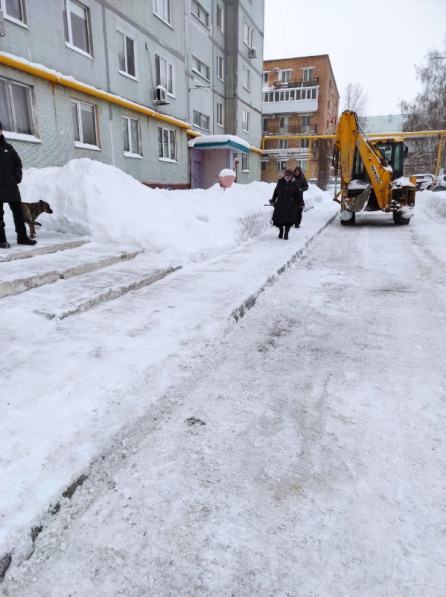 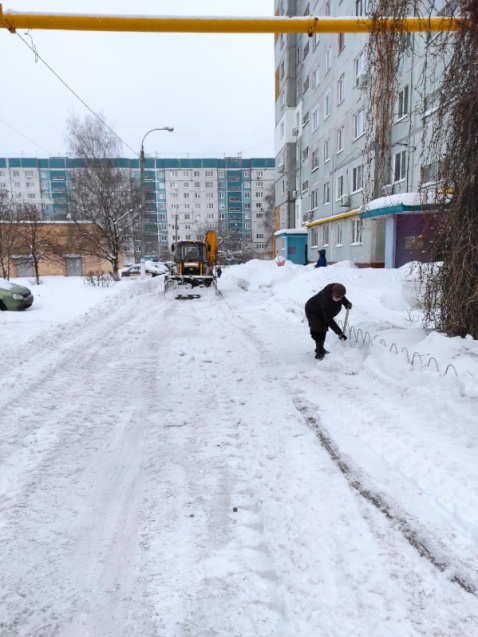 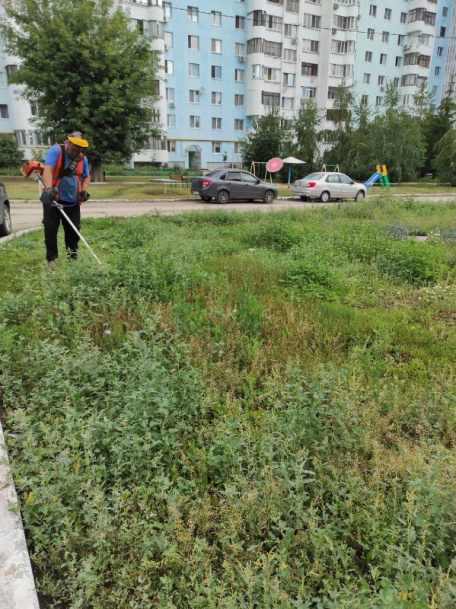 Выявление административных правонарушений (стоянка а/машин на газонах, тротуарах -  сделаны фото, переданы 37 заявки в Административную комиссию, с адресной привязкой).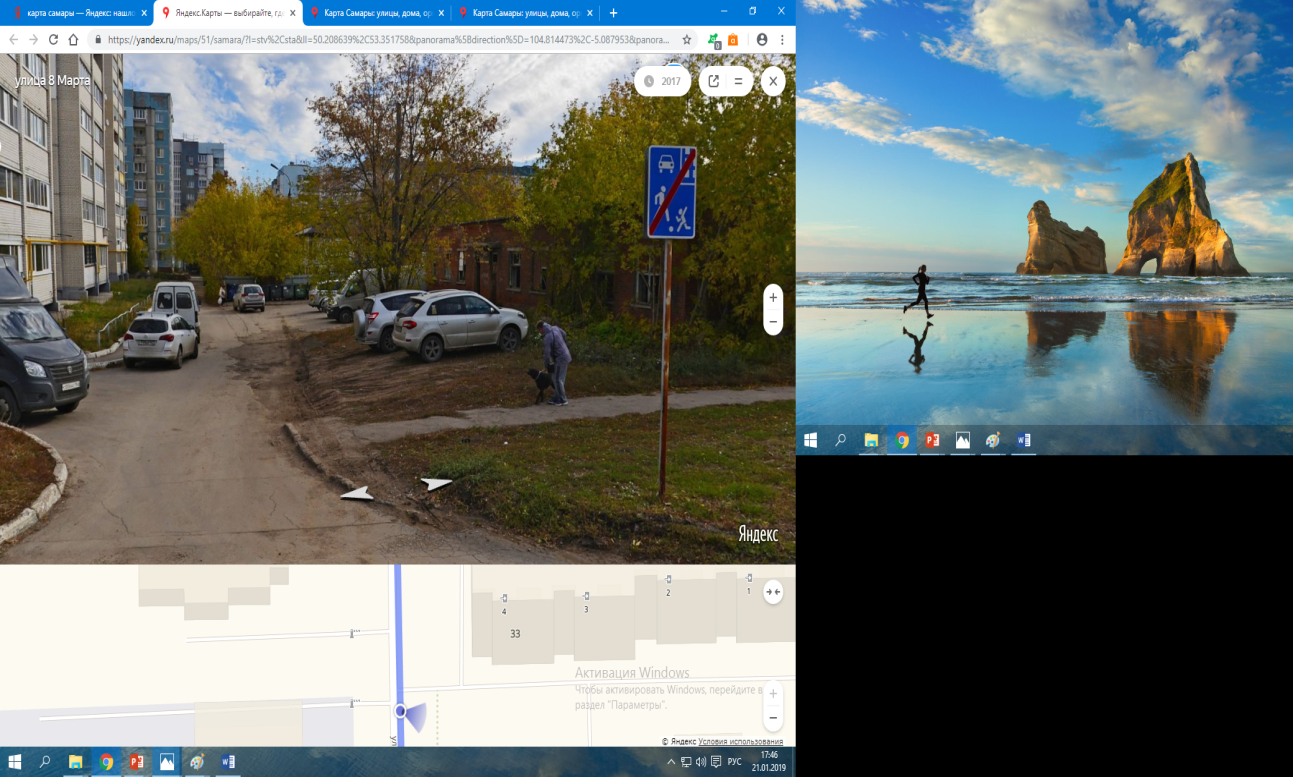 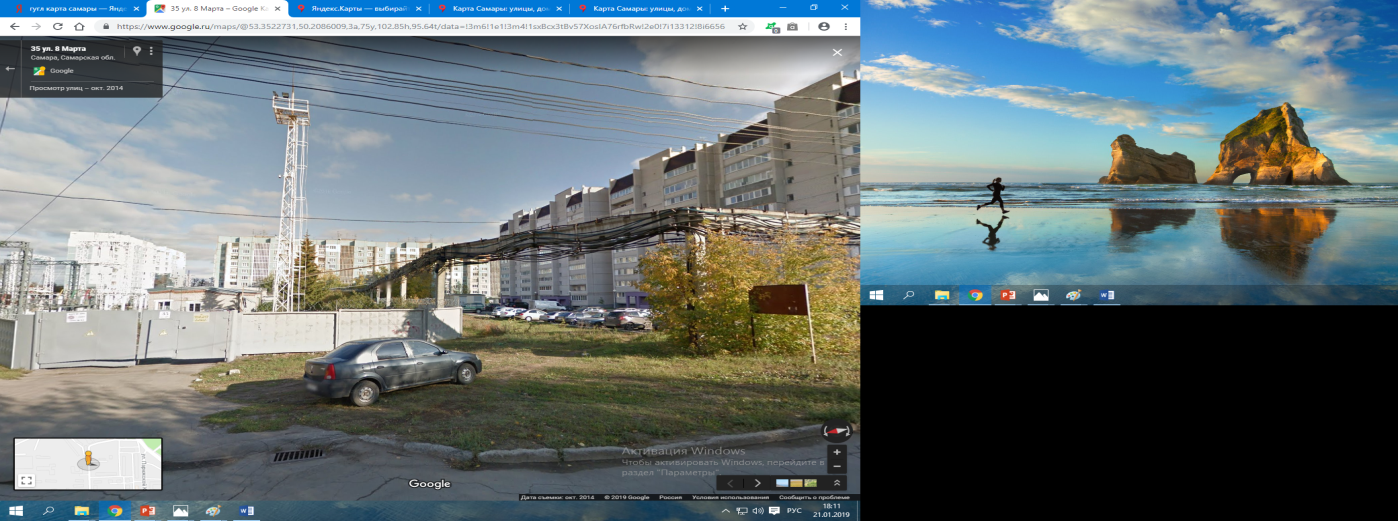 Выявление бесхозного а/транспорта (выявлено 9 а/машин, найдены владельцы, а/машины  убраны).Выявление открытых колодцев инженерных сетей (выявлено 9 открытых люков,  устранено  владельцами колодцев).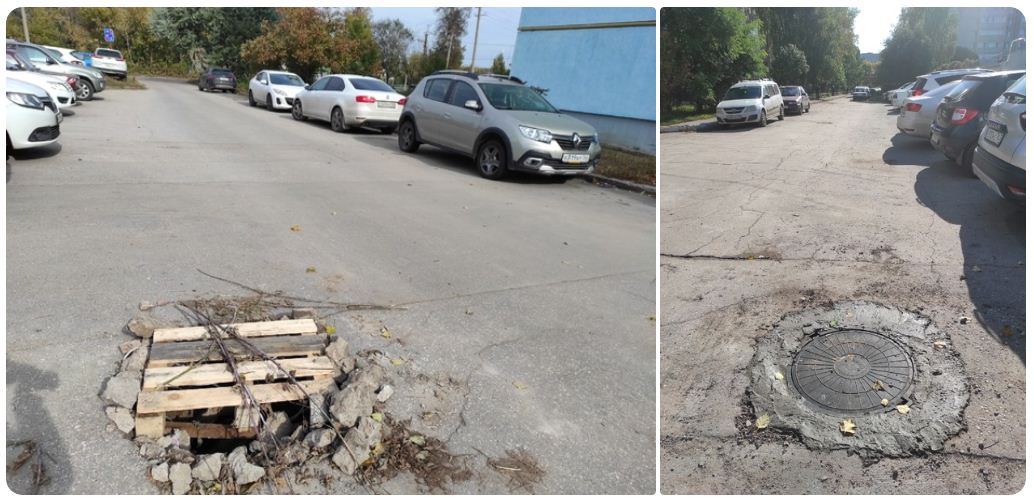 Выявление аварийных деревьев (сведения о выявленных аварийных деревьях переданы в УК, МБУ «Красноглинский», отдел ЖКХ и благоустройства Администрации Красноглинского внутригородского района: убрано аварийных  деревьев – 18 шт., проведена обрезка –15 шт.).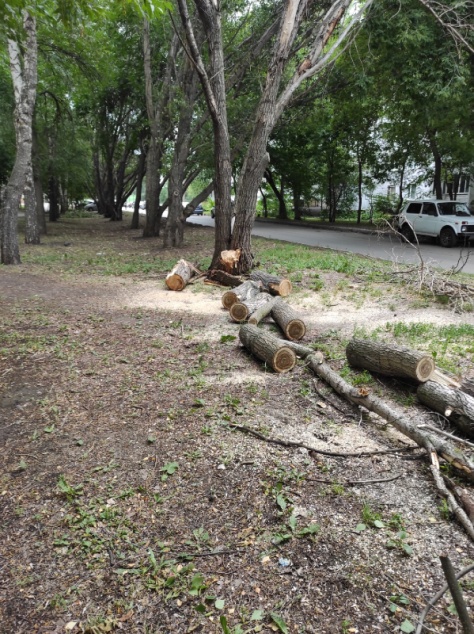 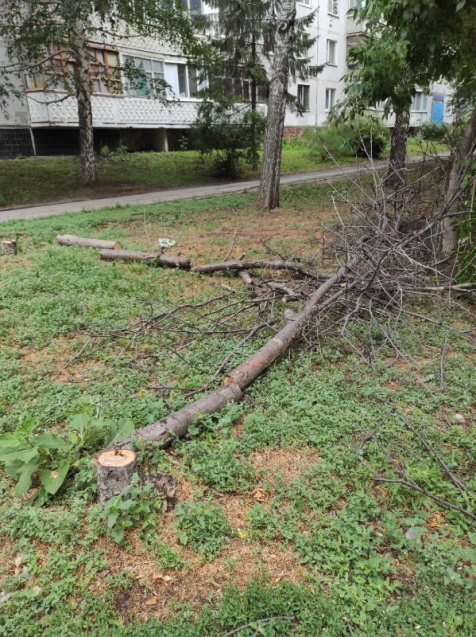 Контроль за содержанием 9–ти контейнерных площадок ведется ежедневно (вывоз ТБО и уборка площадок, проводится регулярно, нарушения - не своевременно вывозится КГО).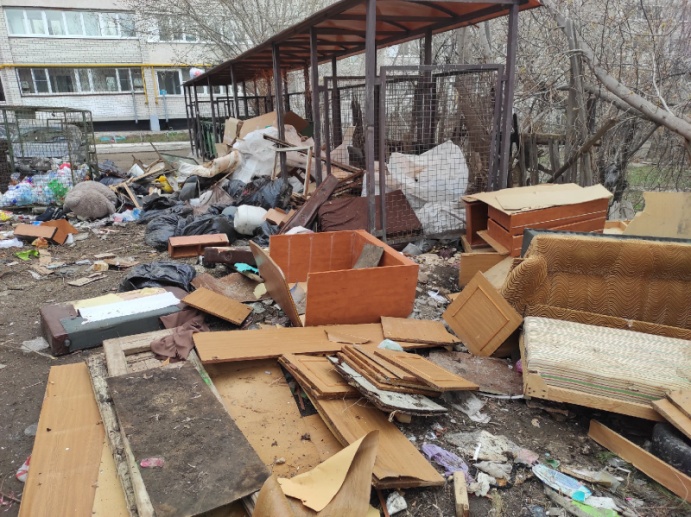 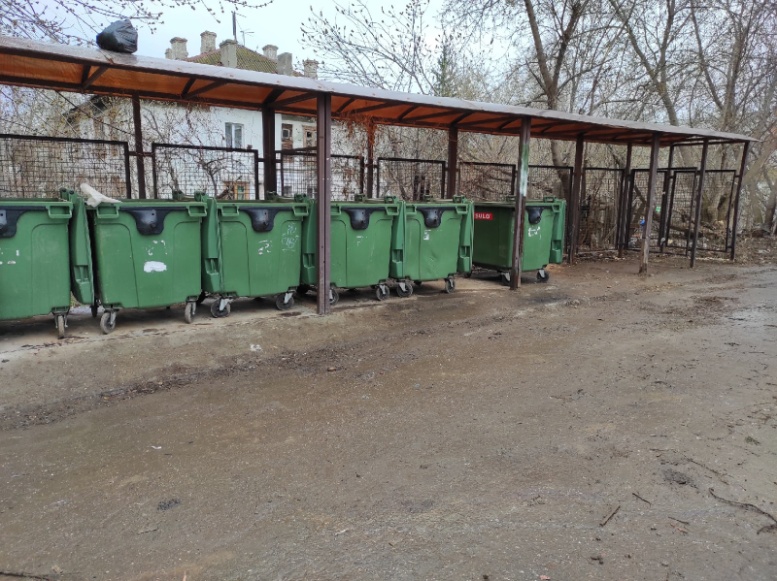 Выявление фасадов зданий с ненадлежащим эстетическим видом (надписи обнаружены по 27 адресам, сведения переданы в УК, проведена зачистка и покраска).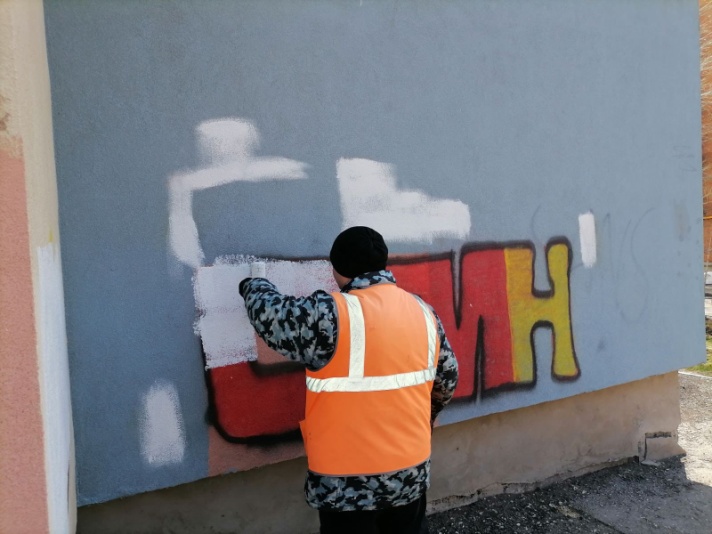 Проведение сбора информации в рамках акции «Сообщи, где торгуют смертью», на постоянной основе  (работа ведется в тесном сотрудничестве с участковыми  ОП №8, с председателями МКД, ТСЖ, жителями микрорайона).Ведется контроль за соблюдение общественного порядка, выявление лиц БОМЖ.Выявление отрытых чердаков и подвалов, ведется еженедельно, в тесном сотрудничестве с председателями МКД и жителями микрорайона (выявлено 5 открытых входа в подвал и 24 открытых  чердака, сведения переданы в управляющую компанию).Выполнены частично (по заявкам) работы по ремонту межпанельных швов: - ул. Парижской  Коммуны, 23, 28. Выполнен косметический ремонт подъездов с заменой почтовых ящиков:- ул. Парижской Коммуны, 30, под.4, 5.Выполнен косметический ремонт подъездов с 1-го по 2-й этажи:- ул. Парижской Коммуны, 24.- ул. Парижской Коммуны, 34, под. 1- 4.Выполнена заявка по ремонту кровли: ул. Красногвардейская, 6, под.1 (120кв.м).Выполнено утепление фасада:- ул. Солдатская, 12, с 1-го по 3-й подъезд (109 кв. м);- ул. П. Коммуны, 24 (42 кв.м).Выполнена химическая промывка лежаков ГВС на чердаке, а также частичная замена стояков ГВС, замена насосов на котельной: - ул. Солдатская, 12.Работа с объектами потребительского рынкаи общественного питанияНа территории микрорайона -  45 торговых точек.  По всем объектам проводятся следующие контрольные мероприятия:Наличие договора на вывоз  ТБО.Уборка территории, наличие пандусов, урн.Ноябрь-декабрь 2022г, еженедельный мониторинг новогоднего украшения объектов.Все сведения переданы в отдел  потребительского рыка, услуг и защиты прав потребителей Администрации Красноглинского внутригородского района.Проведение мониторинга  объектов потребительского рынка, еженедельно (вручены уведомления, проведена  работа с руководителями объектов, проведен фотоотчет, сведения переданы в отдел потребительского рынка Администрации района).Благоустройство территории микрорайонаМесячник по благоустройству (составлен график выхода жителей, проведена встреча с председателями МКД и ТСЖ, развешены объявления, проведена работа с УК, жители обеспечены инвентарем и мешками,  проведена фотосъемка, освещено в социальных сетяхVKontakte). Приняло участие 360 чел. Площадь убранной территории, составила  св. 3000кв /м.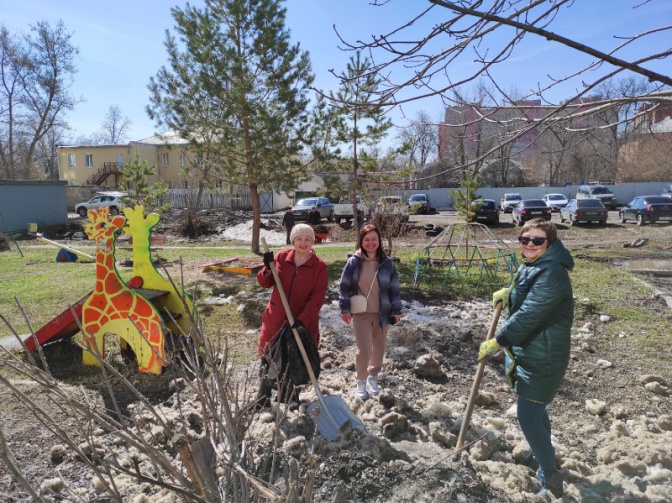 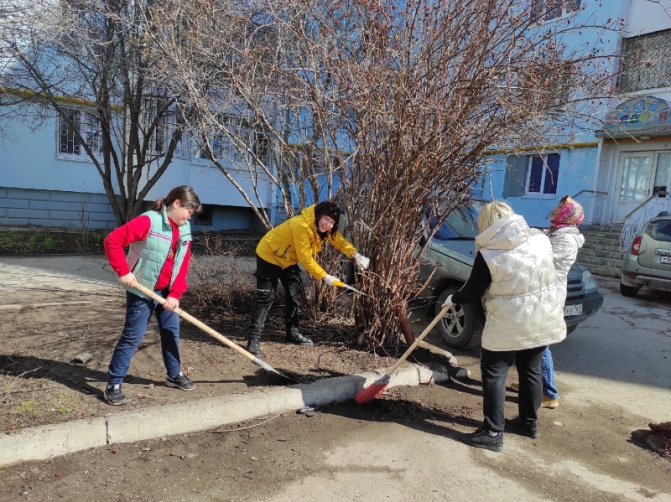 Обеспечение цветоводов черноземом – 7 МКД:      - ул. Парижской Коммуны, 28; 30; 32;     - ул. Красногвардейская, 4; 6; 8.     Выполнен ремонт  и замена асфальтового покрытия ул. Солдатская, а также ул. 8 Марта (от ул. Сергея Лазо до ул. Красноглинское шоссе).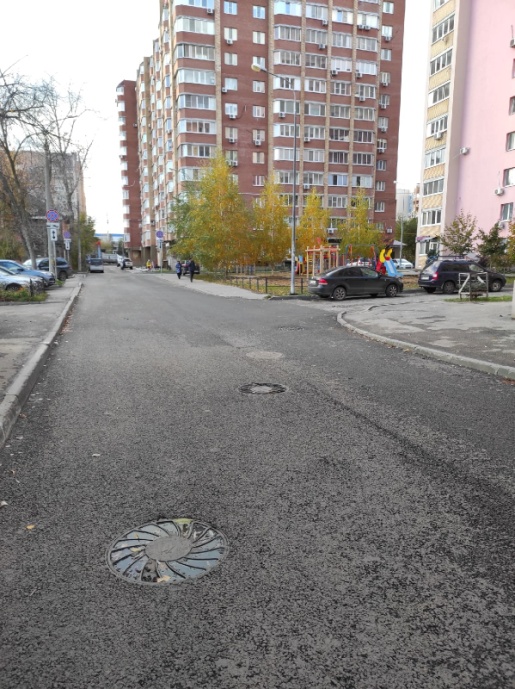 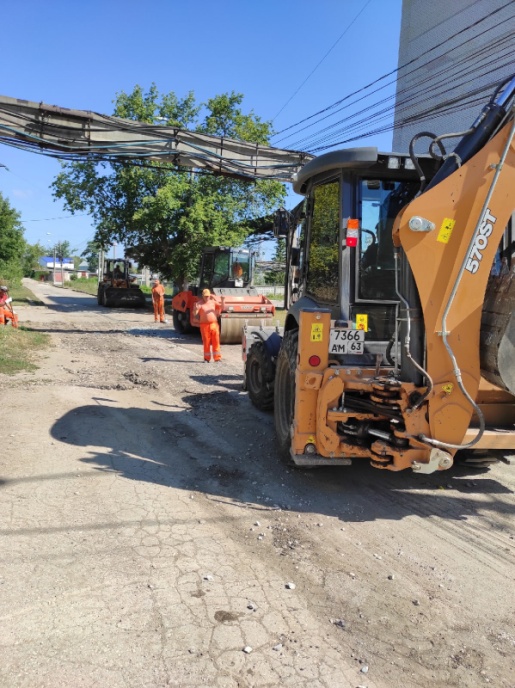 Проведение мониторинга придомовых территорий  МКД (площадь цветников и газонов составляет более 1500 кв/м, составлен список всех активных жителей, занимающихся  устройством цветников, проведен конкурс на лучшее озеленение придомовой территории).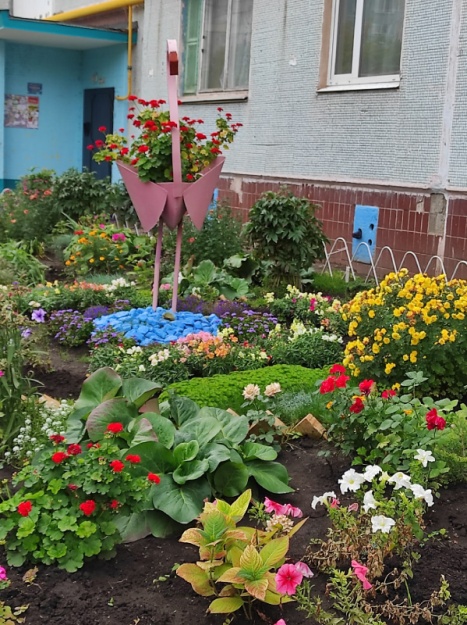 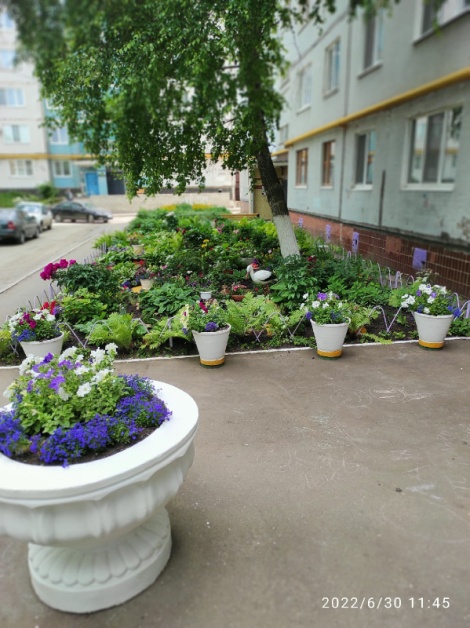 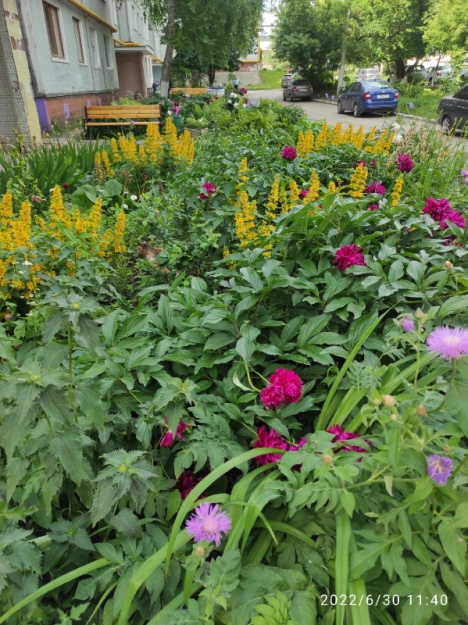 Силами МБУ «Красноглинское» выполнен ямочный ремонт асфальтового покрытия  дворовых территорий  ул. Парижской Коммуны, 28; 30  -  60,73кв.м.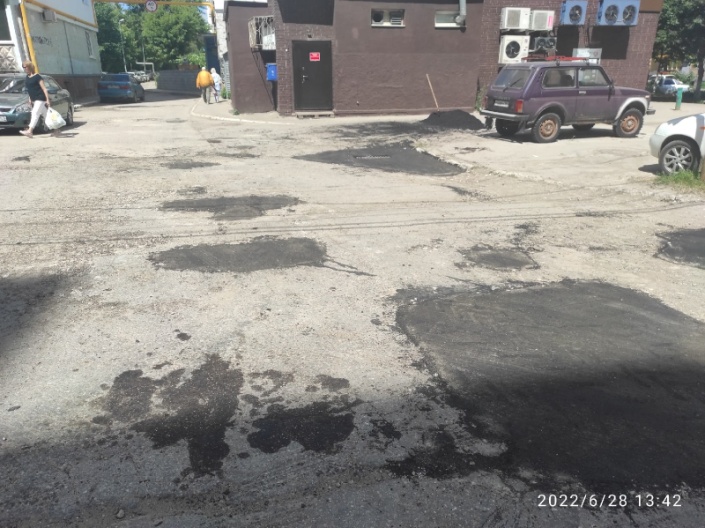 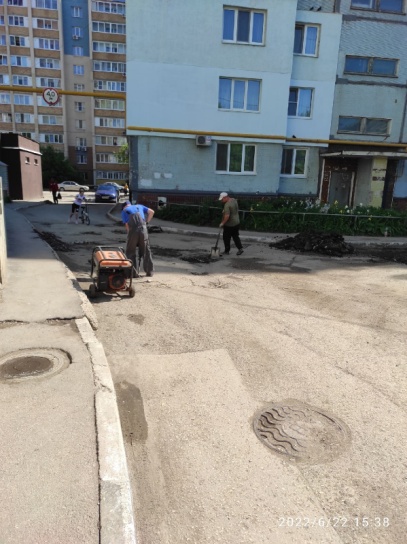 Установлены   скамейки у подъездов и на детских площадках – 11 шт.:- ул. Парижской Коммуны, 23 – 2шт;- ул. Красноглинское шоссе, 1/ 23 – 2шт;- ул. Парижской Коммуны, 28 – 3шт;- ул. Парижской Коммуны, 30 – 2шт;-  ул. Парижской Коммуны, 34 – 2шт.Установка резинового антискользящего покрытия на ступеньки входной группы: ул. Парижской Коммуны, 22.Произведен демонтаж аварийно – опасных  и ремонт  МАФ по  адресам:- ул. Зеленая, 7;- ул. Красногвардейская, 11; - ул. Красноглинское шоссе, 1/24;- ул. Парижской Коммуны, 28.Установлена новая песочница на детской площадке – подъезд 4, дома № 1/23 по  ул. Красноглинское шоссе.Выполнен снос и вывоз  расселенного 2-х этажного дома (п. Управленческий, квартал 7 дом 15).Выполнен спил пеньков – 9 шт. (ул.Красноглинское шоссе, 1/23).За счет средств бюджета района в рамках муниципального контракта с МП  г.о. Самара «Самарагорсвет» выполнены работы по устройству освещения во дворе дома №30, ул. Парижской Коммуны : опора -1 шт, светоточек – 2шт.В рамках муниципальной программы Красноглинского района «Благоустройство района в период 2017 – 2026гг» выполнен:- ремонт асфальтового покрытия дворовой территории дома № 10 по ул. Солдатская.Высадка деревьев у храма (ул. Сергея Лазо, 8) – мероприятие, приуроченное ко Дню семьи, любви и верности.Организация социально-значимых проектовВ рамках программы Красноглинского ВГР г.о. Самара «Комфортная городская среда» на 2018 – 2024гг выполнены следующие виды работ: на детской площадке дома № 30,  ул. Парижской Коммуны:     -  освещение – 1 опора, лавочки со спинкой – 12 шт., урны- 14шт., комплекс с 7 турниками, спортивный тренажер – 2шт, горка – 1 шт, качалка-балансир, карусель -1шт, качели «Гнездо», ДИК «Попугай», песочница распашная, теннисный стол, информационный стенд, травмобезопасное покрытие – 400 кв.м, крупномодульный песок – 200 кв.м (20 куб).   - выполнен капитальный  ремонт асфальтового покрытия тротуара -214 кв.м.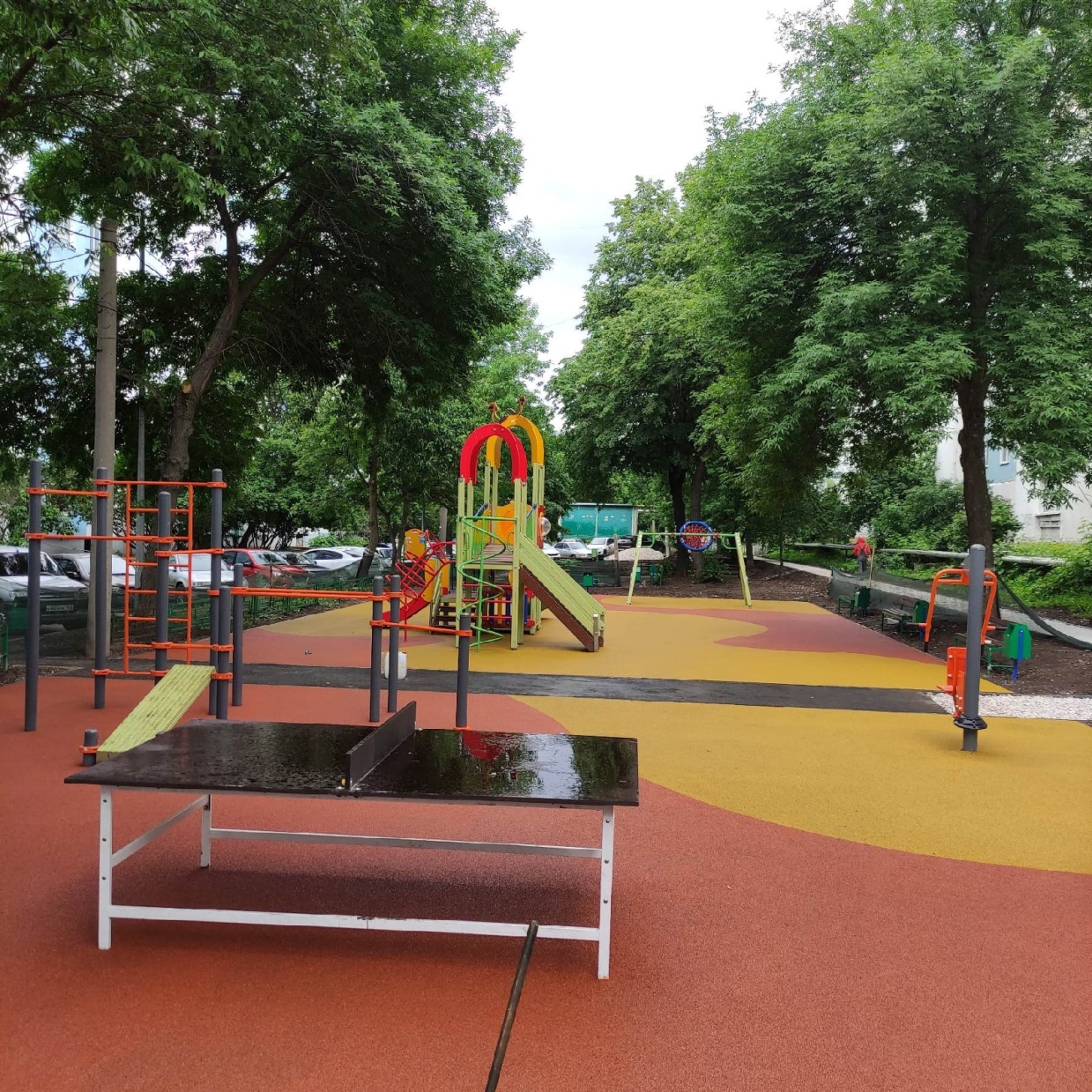 Дворовая территория дома №1/23, ул. Красноглинское шоссе и дома №23, ул. Парижской Коммуны:                                                                                        - Капитальный ремонт по расширению улично - дорожной сети дворового проезда, обустройство парковки, тротуаров - 5410 кв.м. (реализован проект жителей выше отмеченных домов).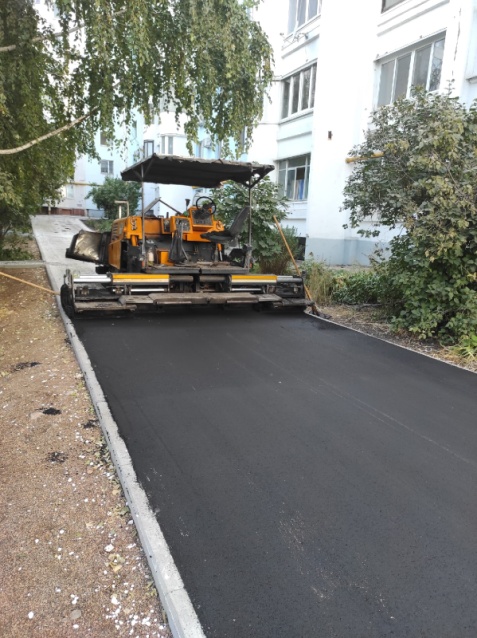 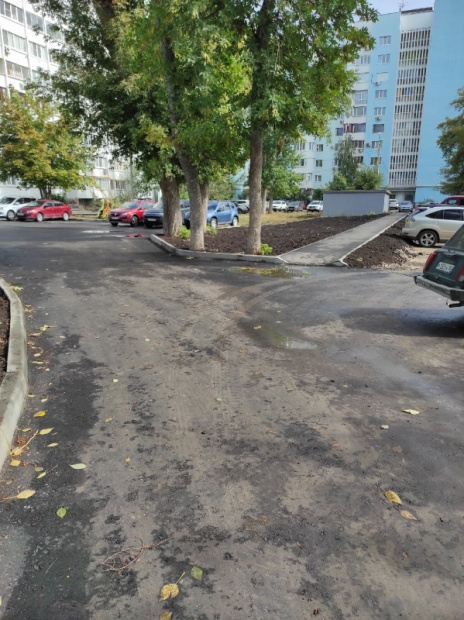 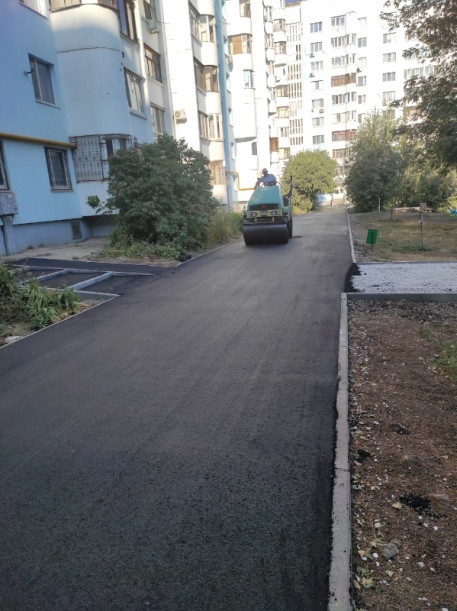 Обустроили дворовую территорию дома №23 по ул. Парижской Коммуны:- зона отдыха с пешеходными асфальтированными дорожками, скамейками- 4 шт, в центре -  клумба, зеленые насаждения, газонная трава на всей территории зоны отдыха.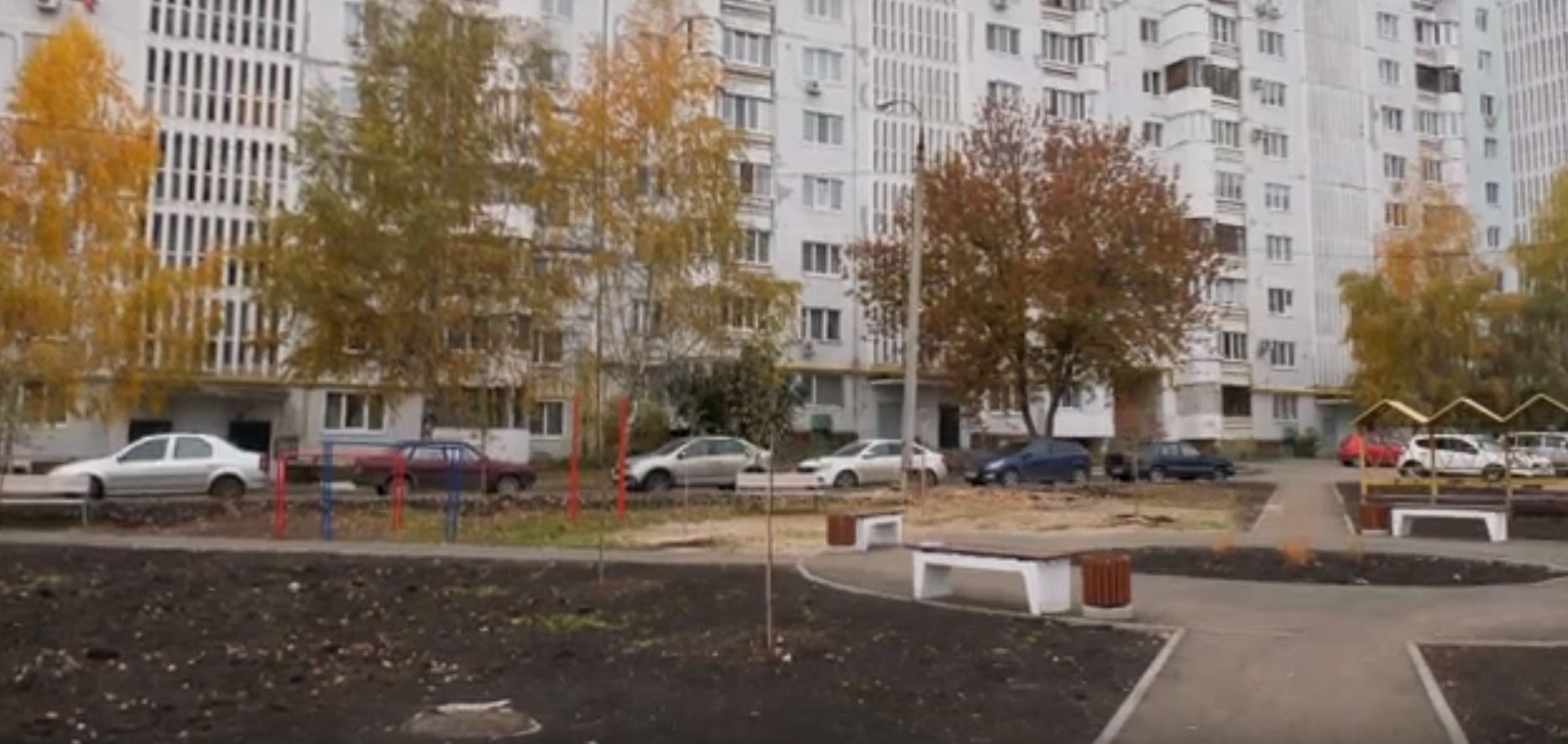 В рамках муниципального контракта «Озеленение территории Красноглинского района» во дворе домов № 23 по ул. Парижской Коммуны и  № 1/23 по ул. Красноглинское шоссе высажено:- береза – 19шт, тополь пирамидальный – 8шт, липа – 6шт, ель колючая – 6шт, спирея – 206шт, можжевельник казацкий – 6шт.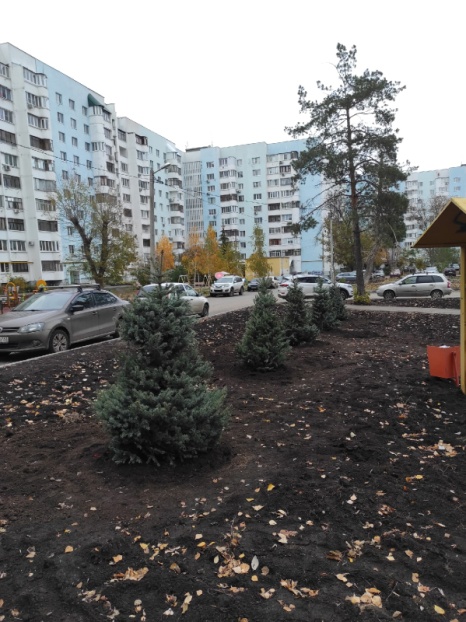 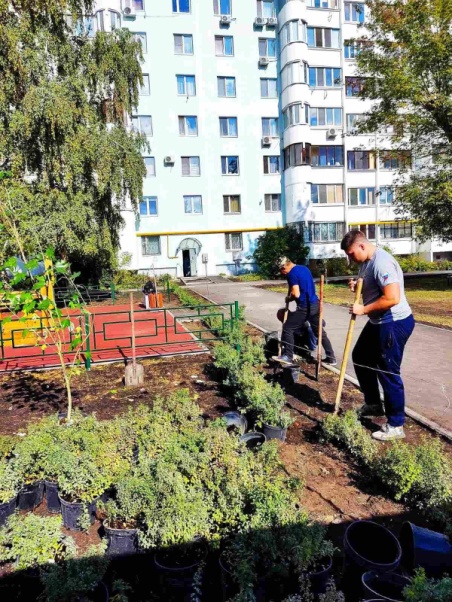 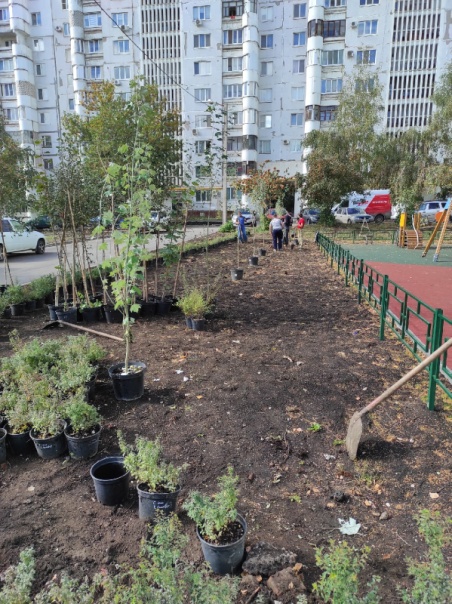 Двор дома № 1/23, ул. Красноглинское шоссе, один  из победителей  в конкурсе   «Твой конструктор двора» (ТКД). В рамках проекта «ТКД» выполнены следующие  работы по благоустройству двора:- устройство детской площадки на травмобезопасном покрытии – 240 кв.м, установка детского игрового комплекса – 1шт, песочница со счетами - 1шт, карусель – 1шт, качели «Гнездо»- 1шт, скамейки – 6шт, урны - 6шт, ограждение газонное – 52п.м.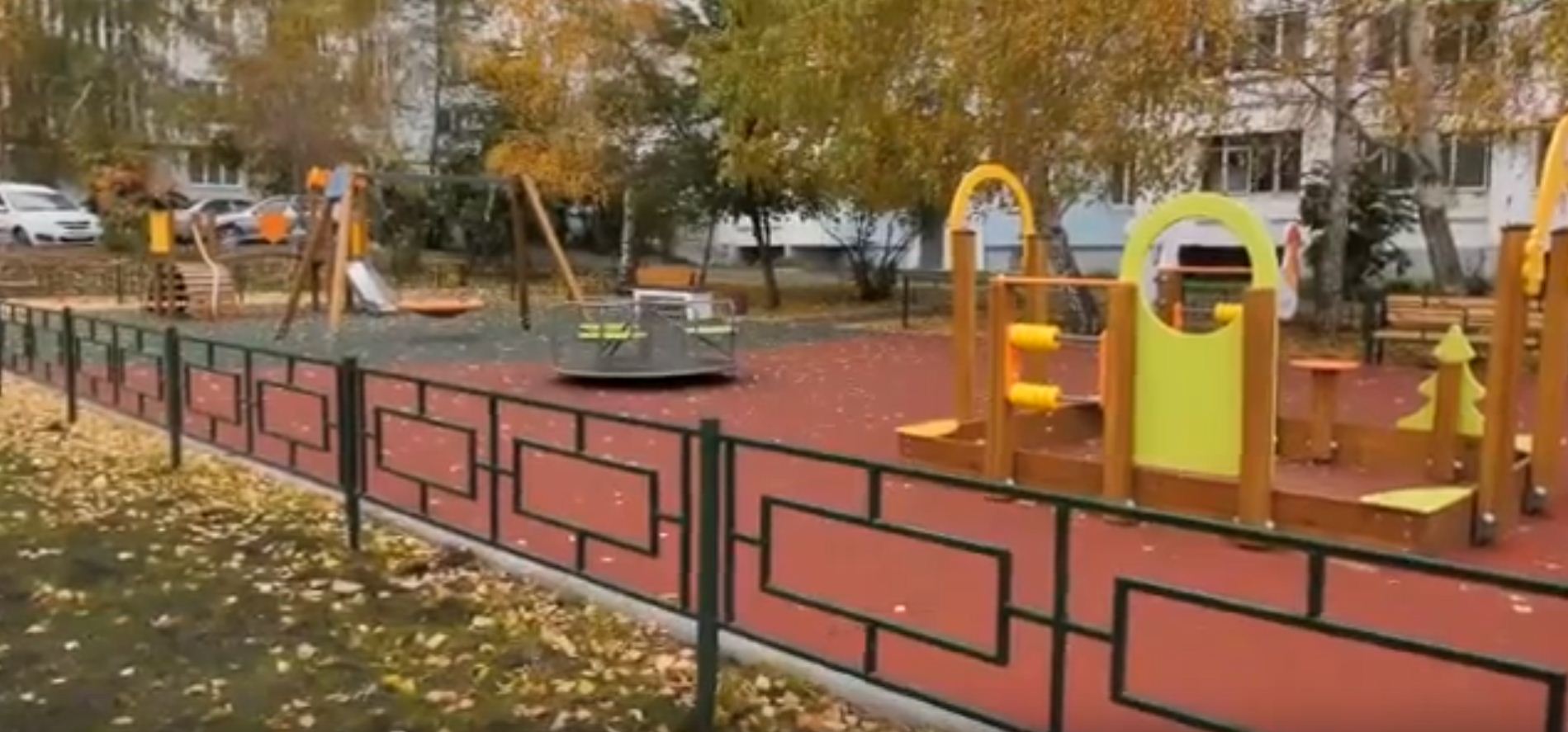 Подготовка и проведение конкурса по отбору общественных инициатив, голосование за территорию общего пользования (проведена работа с председателями МКД и ТСЖ, собраны предложения, составлен список территорий для голосования, проведен конкурс).Подготовка к участию жителей микрорайона в районных,  городских мероприятиях и праздниках:Участие в торжественной церемонии возложения цветов к Вечному огню и горельефу «Скорбящей Матери-Родине» на площади Славы, посвященной Дню Победы, Дню Героев России и т.д.Участие в праздничных мероприятиях, посвященных Дню Победы – 20 человек.Районный конкурс «Праздник цветоводов», поздравление и вручение поощрений – 3 чел: - Капезина Н.А., ул. Парижской Коммуны, 28;- Дорохова Г.В., ул. Красногвардейская, 3;- Юзефпольская С.А., ул. Красноглинское шоссе, 1/23;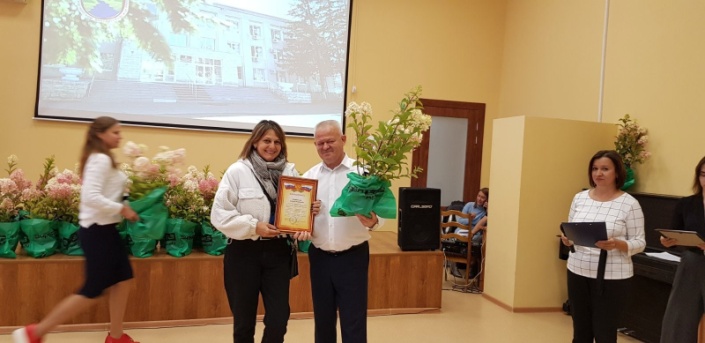 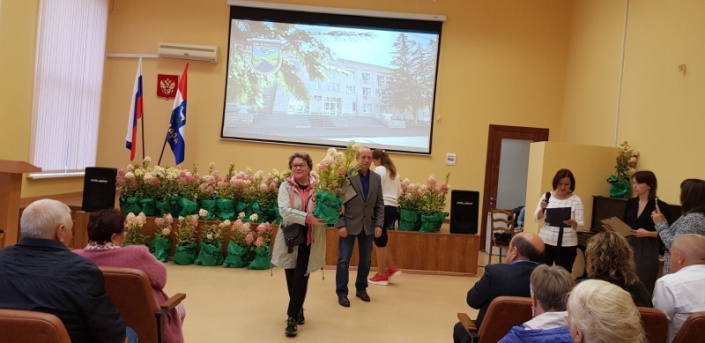 Вручение подарков ветеранам ВОВ – 11 шт.Вручение поздравительных открыток с Днем Великой Победы от Губернатора Самарской области – 57 шт.Поздравление долгожителей района (90, 95, 100 лет) –  3 чел.Праздник на стадионе «Лето с футбольным мячом».Подготовка и проведение мероприятий, праздников на территории микрорайона: «Мы -  Россияне!» (ул. Парижской  Коммуны, 23), 02.06.2022г;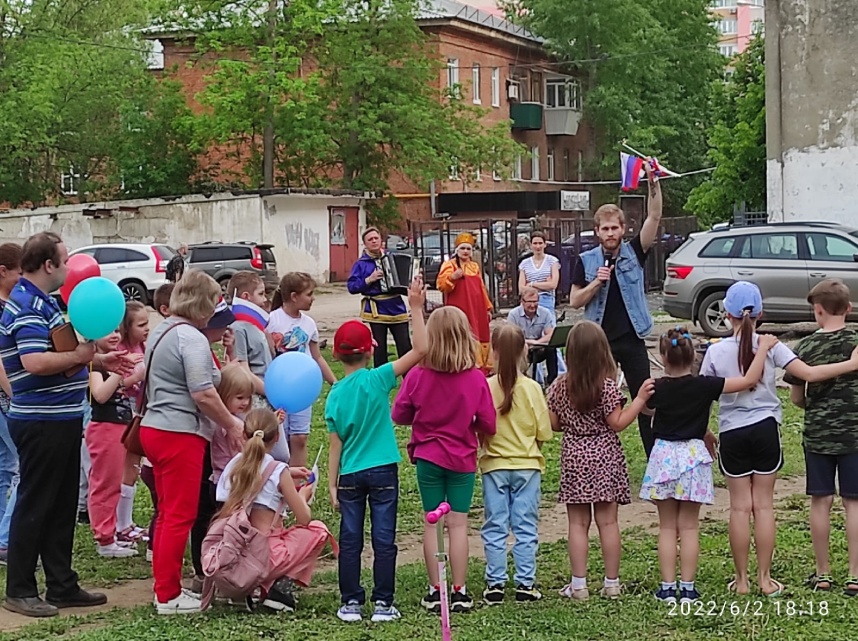 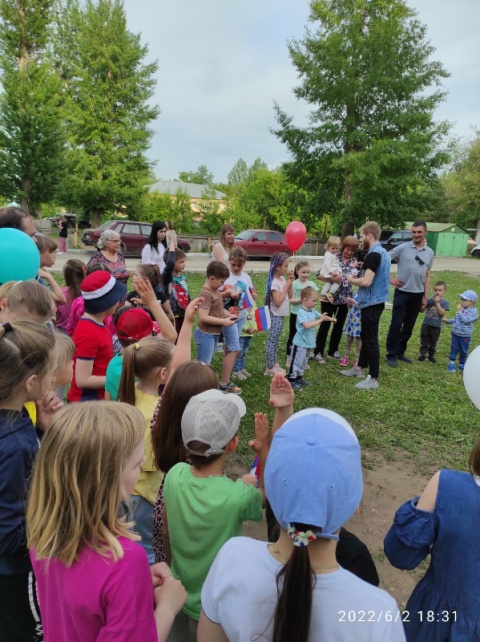 «Здравствуй! Лето!» (ул. Парижской  Коммуны, 28), 19.07.2022г.Организация работы с советами МКД,  ТСЖ и жителями микрорайона      Организация и проведение общих собраний собственников помещений в МКД и ТСЖ, жителей микрорайона по актуальным вопросам (проведено 12 собраний): - смены УК – 4шт; - выборы председателя МКД – 2шт;- участие в программе «ТКД» - 1шт;- повышение тарифов по ст. «Текущий ремонт», ст. «Техобслуживание» - 5шт. Проведение разъяснительной работы с жителями микрорайона:о Законе СО от 21.06.2013года №60-ГД «О системе капитального ремонта общего имущества в МКД, расположенных на территории Самарской области» - 7 встреч;о задолженности по налогу, возможность погашения через «личный кабинет» на сайте УФНС по Самарской области – 17 чел. и информирование через информационные доски объявлений;об оплате коммунальных услуг (текущему ремонту общего имущества МКД) – 21 беседа;о пресечении воровства саженцев и рассады цветов – 11 бесед;о необходимости информирования о местах обитания безнадзорных животных – 38 бесед.Информирование населения о возможности оставить заявку волонтерам на оказание помощи по телефону (соц. сети). Распространение  памятки «Об ответственности граждан за нарушение установленных правил по предупреждению коронавирусной инфекции» - 21шт. Распространение памятки о необходимости оставаться дома-54 шт.Ежедневный  контроль   амбулаторных больных COVID-19.Прием жителей микрорайона (проводится по адресу: ул. им. Ак. Н.Д. Кузнецова, д. 13,  среда,  с 15.00 до 18.00).Поступило 27 обращений (личный прием)  и 79 обращений (по телефону), основные вопросы об организации и работе ЖКХ. Проведена работа с УК по устранению жалоб жителей. Все обращения были отработаны.Организация работы с активом микрорайонаОбщественный совет микрорайона (далее ОСМ)  составляет 16 человек. 	Председатель ОСМ 18 – Калинина С.В.,	Зам. председателя  ОСМ 18 –Яловенко О.А., 	Секретарь  ОСМ 18 – Митрофанова О.В..Проведено - 4 заседания, заслушаны следующие вопросы:      - участие в субботниках,  проведение и итоги месячника по благоустройству; - подготовка и принятие активное  участие в дворовых праздниках; - о принятии активного участия в конкурсе «Твой конструктор двора»; - обсуждение кандидатур цветоводов на награждение;  - отчет управляющего микрорайоном о проделанной работе.Общественный совет принял участие  в следующих мероприятиях: Голосование по отбору общественных территорий для благоустройства в    2023г.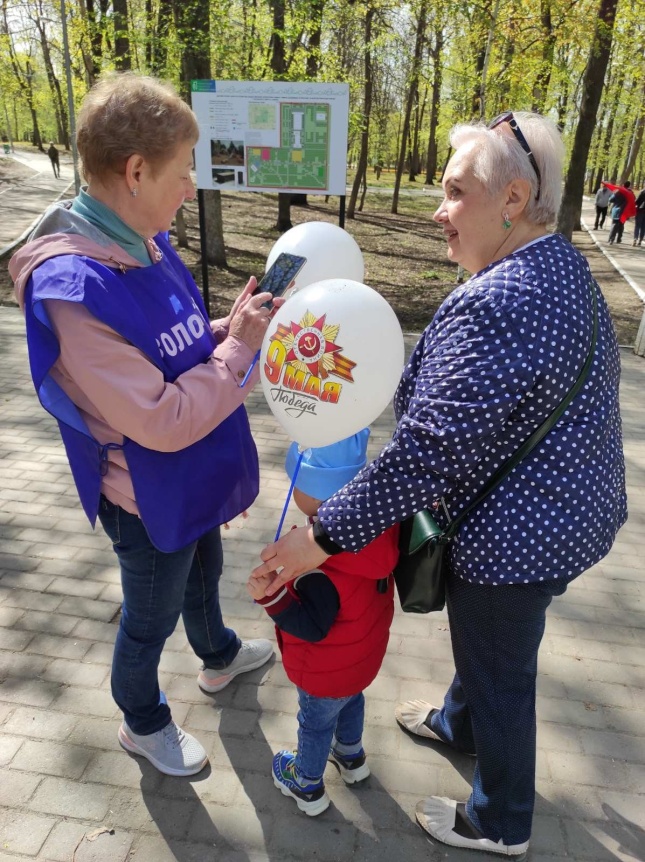 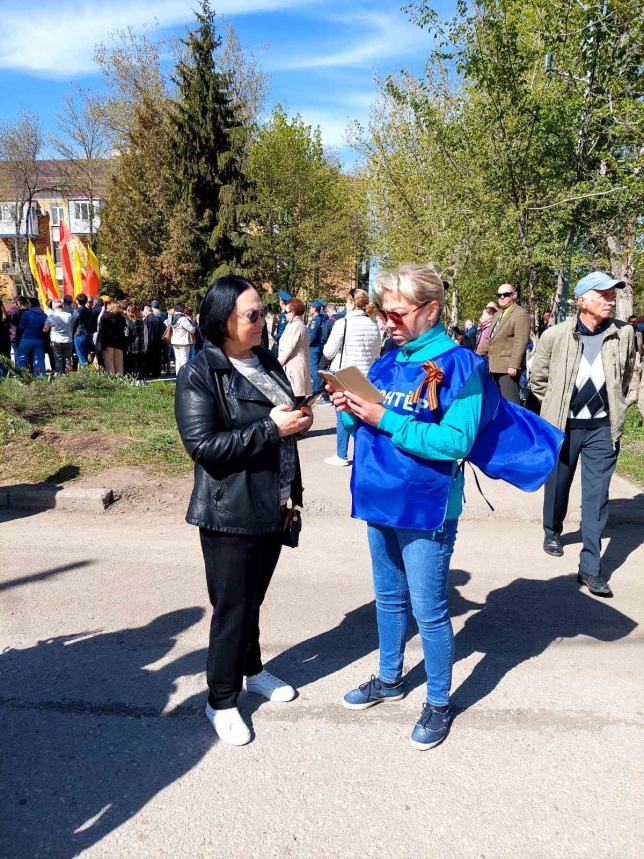 Информирование и оказание помощи жителям в регистрации в системе  ГИС ЖКХ.Поздравление  жителей с 90-летием - 4 чел.Участие в субботниках.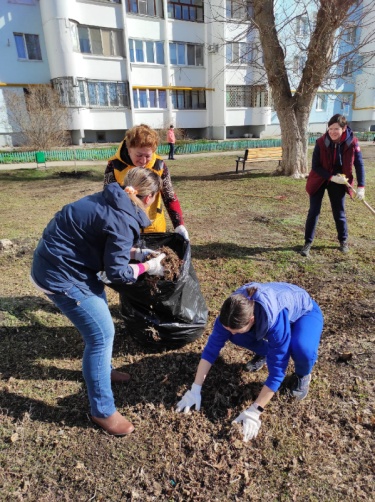 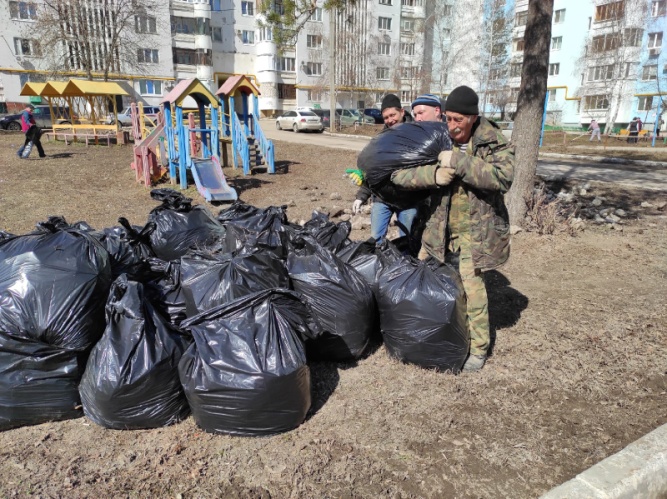 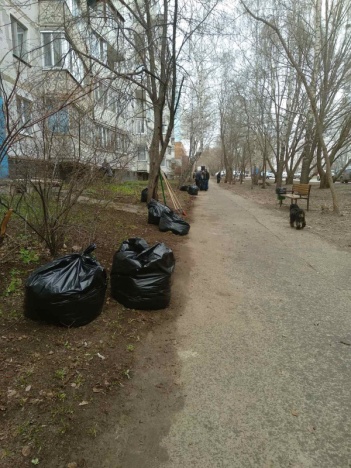 Вручение подарков ветеранам ВОВ – 11 подарков.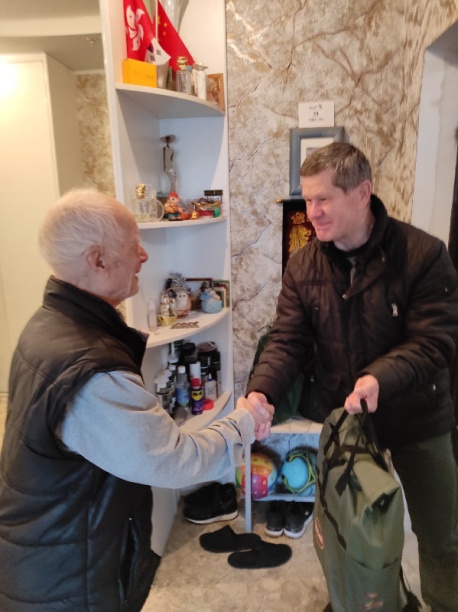 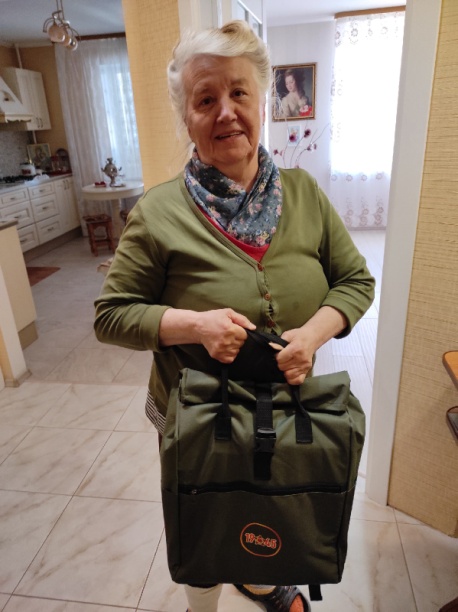 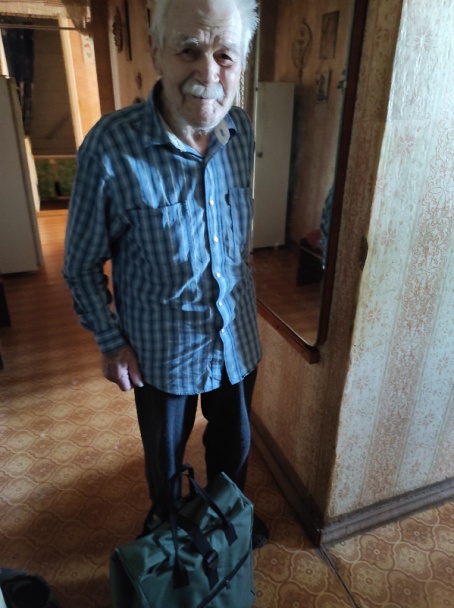 Вручение поздравительных открыток  с Днем Великой Победы – 57 шт.Поздравление  жителей со значимыми праздниками (вручение открыток, поздравление по телефону).Участие во всех проводимых митингах и праздниках.	Все  члены ОСМ принимали активное участие во всех мероприятиях и праздниках проводимых на территории микрорайона, района и города.	Значимые результаты в работе ОСМ показали: Маринина С.В., Пряничникова В.Т., Дементьева В.А., Пугачева Н.С., Абрамова Л.М., Митрофанова О.В., Чернышева З.И., Яловенко О.А. и др.Работа в социальных сетях Телеграмм и VKontakte	В Контакте: ОСМ_Управленческий_Севрук Николай (212 публикаций); в Телеграмм: Управляющий микрорайоном №12 Красноглинский ВГР (205 публикаций). Участие в обучающих семинарах, встречах, совещаниях.Управляющий микрорайоном      	       	Севрук Н.П.